【菁市集 X 新埔國小】-海風音樂市集-野餐趣與DIY活動報名簡章活動資訊：時間：2019/12/1(日)15:00-19:00地點：新埔國小 (苗栗縣通霄鎮新埔里55號)活動內容：報名連結：https://forms.gle/obCKCK3fuhAKWFp77#【海風音樂野餐趣】相約好友一起野餐趣，限定4人一組，在活動期間內至服務台，打卡送好禮(野餐墊乙組+野餐兌換券50元4張)#【DIY體驗活動】手感海風扇　(當天共有4梯次) 彩繪海風扇，在菁市集中留下一個獨一無二的回憶！！造型氣球　(當天共有2梯次)  現場指導製作造型氣球，將海風用自己喜歡的樣子帶回家!【重要注意事項】一梯次體驗時間為15分鐘為維護體驗品質，一梯次的體驗人數上限為20位報名完成後請於活動前30分鐘至服務台換取DIY體驗卷選擇場次需考量時間問題，若時間重複將取消期報名資格，各組數量有限 免費體驗  報名從速非報名即成功,以收到入取通知簡訊為主活動前會於'''苗栗好青年-勞工及青年服務讚''粉絲專頁公布錄取名單及簡訊發布! 如有疑問請洽網曜管理顧問有限公司　04-24527491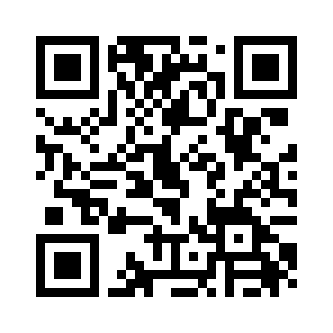 